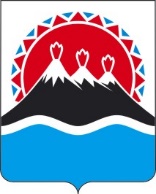 П О С Т А Н О В Л Е Н И ЕГУБЕРНАТОРА КАМЧАТСКОГО КРАЯг. Петропавловск-КамчатскийПОСТАНОВЛЯЮ:1. Внести в постановление Губернатора Камчатского края от 03.07.2021              № 94 «О мерах по недопущению распространения новой коронавирусной инфекции (COVID-19) на территории Камчатского края» следующие изменения:1) части 51 и 52 признать утратившими силу;2) в приложении 1:а) абзац первый части 17 изложить в следующей редакции:«17. Установить, что рестораны, кафе, столовые, буфеты, бары, закусочные и иные предприятия общественного питания вправе осуществлять деятельность при условии соблюдения санитарно-эпидемиологических требований.»;б) части 18-201 признать утратившими силу;в) пункт 2 части 23 изложить в следующей редакции:«2) работников, перенесших заболевание новой коронавирусной инфекцией (COVID-19) и имеющих документ о перенесенном заболевании, вызванном новой коронавирусной инфекцией (COVID-19), в соответствии с приказом Минздрава России от 12.11.2021 № 1053н «Об утверждении формы медицинской документации «Справка о проведенных профилактических прививках против новой коронавирусной инфекции (COVID-19) или наличии медицинских противопоказаний к вакцинации» и порядка ее выдачи, формы медицинской документации «Медицинский сертификат о профилактических прививках против новой коронавирусной инфекции (COVID-19) или медицинских противопоказаниях к вакцинации и (или) перенесенном заболевании, вызванном новой коронавирусной инфекцией (COVID-19)» и порядка ее ведения, а также формы «Сертификат о профилактических прививках против новой коронавирусной инфекции (COVID-19) или медицинских противопоказаниях к вакцинации и (или) перенесенном заболевании, вызванном новой коронавирусной инфекцией (COVID-19)», - в течение срока действия соответствующего документа.»;г) в разделе 5:наименование изложить в следующей редакции:«5. Ограничительные меры, касающиеся проведения мероприятий с очным присутствием граждан на территории Камчатского края»;части 31-341 признать утратившими силу;д) часть 39 признать утратившей силу;3) в приложении 2:а) в части 1 слова «при условии соблюдения требований, установленных частью 201 приложения 1 к настоящему постановлению» исключить;б) часть 2 изложить в следующей редакции:«2. Рестораны, кафе, столовые, буфеты, бары, закусочные и иные предприятия общественного питания, за исключением услуг по предоставлению кальянов для курения, расположенных в торгово-развлекательных и торговых центрах, вправе осуществлять деятельность при условии расстановки столов на расстоянии не менее 1,5 метров, обязательной обработки всех поверхностей дезинфицирующими средствами, а также при соблюдении иных требований, установленных «МР 3.1/2.3.6.0190-20 Рекомендации по организации работы предприятий общественного питания в условиях сохранения рисков распространения новой коронавирусной инфекции (COVID-19). Методические рекомендации» (утв. Главным государственным санитарным врачом Российской Федерации 30.05.2020).»;в) в части 6:в пункте 2 цифру «50» заменить цифрой «75»;пункт 3 признать утратившим силу;г) в части 7 слова «требований, установленных частью 201 приложения 1 к настоящему постановлению, а также» исключить;д) в части 8 слова «требования, установленные частью 201 приложения 1 к настоящему постановлению, а также» исключить;е) в части 9 слова «Дополнительно указанные бассейны обязаны соблюдать требования, установленные частью 201 приложения 1 к настоящему постановлению.» исключить;ж) часть 10 изложить в следующей редакции:«10. Физкультурные мероприятия и (или) спортивные мероприятия проводятся с участием зрителей (посетителей) в спортивных сооружениях закрытого типа, в том числе, расположенных на территории образовательных организаций, - с загрузкой не более 75 процентов от единовременной пропускной способности спортивного сооружения и соблюдением санитарно-эпидемиологических требований.»;з) в части 11 цифру «50» заменить цифрой «75»;и) часть 12 изложить в следующей редакции;«12. Организации культуры государственной, муниципальной и негосударственной принадлежности в Камчатском крае, в том числе кинотеатры (кинозалы), вправе осуществлять деятельность с учетом заполняемости помещений не более 75 процентов от их общей вместимости и при соблюдении  санитарно-эпидемиологических требований.».           2. Настоящее постановление вступает в силу после дня его официального опубликования, действие настоящего постановления распространяется на правоотношения, возникшие с 11 марта 2022 года.[Дата регистрации]№[Номер документа]О внесении изменений в постановление Губернатора Камчатского края от 03.07.2021                 № 94 «О мерах по недопущению распространения новой коронавирусной инфекции (COVID-19) на территории Камчатского края» [горизонтальный штамп подписи 1]В.В. Солодов 